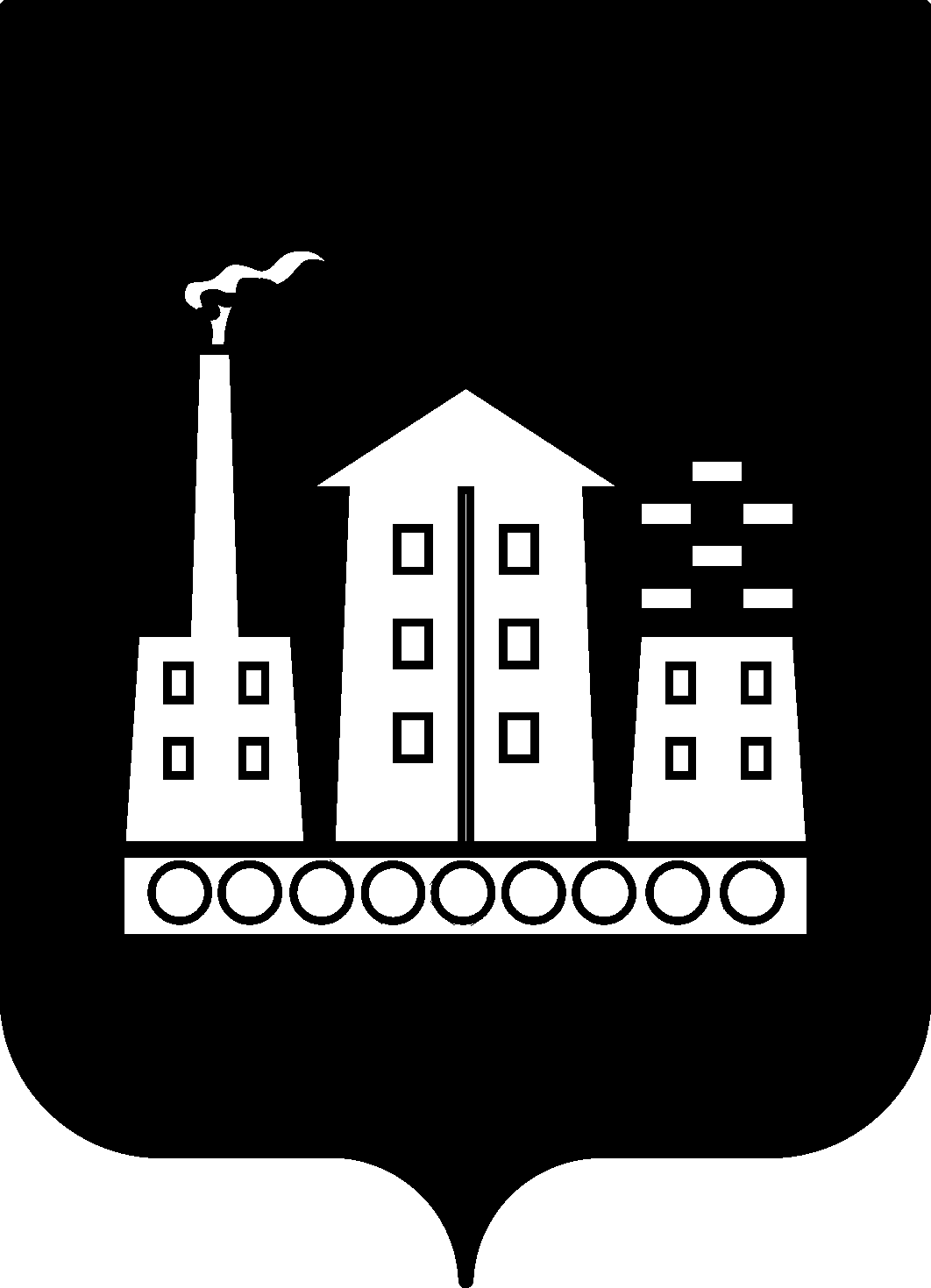 АДМИНИСТРАЦИЯГОРОДСКОГО ОКРУГА СПАССК-ДАЛЬНИЙПОСТАНОВЛЕНИЕ20 октября 2022 г.        г. Спасск-Дальний, Приморского края                                   № 919-паО внесении изменений в постановление Администрации городского округа Спасск-Дальний от 23 декабря 2016 г. № 574-па «Об утверждении муниципальной программы«Профилактика экстремистских проявлений в сферахмежнациональных, межконфессиональных и общественно-политических отношений на территории городского округа Спасск-Дальний на 2018-2024 годы»В соответствии со статьей 179 Бюджетного кодекса Российской Федерации, Федеральным законом от 06 октября 2003 г. № 131-ФЗ «Об общих принципах организации местного самоуправления в Российской Федерации», Уставом городского округа Спасск-Дальний, постановлением Администрации городского округа Спасск-Дальний от 15 апреля 2014 г.  № 291-па «Об утверждении Порядка принятия решений о разработке, формировании, реализации и проведении оценки эффективности муниципальных программ городского округа Спасск-Дальний», в целях эффективного использования   денежных средств, направляемых для проведения мероприятий по реализации муниципальной программы, Администрация городского округа Спасск-ДальнийПОСТАНОВЛЯЕТ:1. Внести в постановление Администрации городского округа Спасск-Дальний от 23 декабря 2016 г. № 574-па «Об утверждении муниципальной программы «Профилактика экстремистских проявлений в сферах межнациональных, межконфессиональных и общественно-политических отношений на территории городского округа Спасск-Дальний на 2017-2024 годы» (в редакции от 02 ноября 2021 г.  № 522-па) следующие изменения:1.1. в названии и пункте 1 постановления слова «на 2018-2024 годы» заменить словами «на 2017-2025 годы»;1.2. в названии и далее по тексту Программы слова «на 2018-2024 годы» заменить словами «на 2017-2025 годы»;1.3. по тексту постановления и Программы слова «организационный отдел административного управления Администрации городского округа Спасск-Дальний» заменить словами  «организационный отдел Администрации городского округа Спасск-Дальний» в соответствующем падеже.1.4. в паспорте Программы вторую графу десятой позиции изложить в следующей редакции:«Объем финансирования мероприятий Программы составляет 240,0 тыс. руб., в т.ч.:в 2017 году – 0,0 тыс. руб.;в 2018 году – 20,0 тыс. руб.;в 2019 году – 20,0 тыс. руб.;в 2020 году – 20,0 тыс. руб.;в 2021 году – 15,0 тыс. руб.;в 2022 году – 15,0 тыс. руб.;в 2023 году – 50,0 тыс. руб.;в 2024 году – 50,0 тыс. руб.;в 2025 году – 50,0 тыс. руб.»;	1.5. в паспорте Программы вторую графу тринадцатой позиции изложить в следующей редакции:        «1. Увеличение до 7 раз в год числа тематических совещаний по вопросам противодействия экстремизму, межнациональной конфликтности и незаконной миграции с участием сотрудников надзорных, правоохранительных органов и специальных служб, участвующих в указанных совещаниях в рамках своей компетенции.        2. Увеличение доли детей, подростков и молодежи в возрасте от 14 до 30 лет, вовлеченных в мероприятия по повышению толерантности и межкультурной коммуникативности, по отношению к общей численности лиц указанной категории до 80%.        3. Увеличение количества информационно-пропагандистских материалов по профилактике экстремизма до 10.»1.6. раздел 4. Программы изложить в следующей редакции:«4. Система программных мероприятийМероприятия с указанием сроков исполнения приведены в приложении № 1  к настоящей  Программе.»;1.7. раздел 6 Программы изложить в следующей редакции:«6. Финансовое обеспечение реализации ПрограммыОбъем финансирования Программы из средств местного бюджета составляет 240,0 тыс. рублей.Объемы финансовых средств, предусмотренных на реализацию мероприятий программы, подлежат ежегодному уточнению при формировании бюджета городского округа Спасск-Дальний на очередной год, на основе анализа полученных результатов и возможностей бюджета городского округа.»;1.8. приложения №№ 1, 2 к Программе изложить в новой редакции (прилагаются);1.9.  раздел 7 Программы дополнить абзацем следующего содержания:«Сведения об индикаторах Программы и их значениях размещены в Приложении № 2 к настоящей Программе».2. Административному управлению Администрации городского округа Спасск-Дальний (Моняк) настоящее постановление опубликовать в официальном печатном издании и разместить на официальном сайте правовой информации городского округа Спасск-Дальний.3. Контроль за исполнением настоящего постановления возложить на  заместителя главы Администрации городского округа Спасск-Дальний Троценко Т.А.Глава городского округа Спасск-Дальний 				    О.А. МитрофановПриложение № 1к муниципальной программе «Профилактика экстремистских проявлений в сферах межнациональных, межконфессиональных и общественно-политических отношений на территории городского округа Спасск-Дальний на 2017-2025 годы» (в редакции постановления Администрации городского округа Спасск-Дальний от 20.10.2022 № 919-па)ПЕРЕЧЕНЬмероприятий по реализации муниципальной программы«Профилактика экстремистских проявлений в сферах межнациональных, межконфессиональных и общественно-политических отношений на территории городского округа Спасск-Дальний на 2017-2025 годы» Приложение № 2к муниципальной программе «Профилактика экстремистских проявлений в сферах межнациональных, межконфессиональных и общественно-политических отношений на территории городского округа Спасск-Дальний на 2017-2025 годы» (в редакции постановления Администрации городского округа Спасск-Дальний от 20.10.2022  № 919-па)Сведения об индикаторах Программы и их значениях№ п/п№ п/пНаименование мероприятияСроки исполненияИсточникфинансированияОбъем финансирования, тыс. руб.Объем финансирования, тыс. руб.Объем финансирования, тыс. руб.Объем финансирования, тыс. руб.Объем финансирования, тыс. руб.Объем финансирования, тыс. руб.Объем финансирования, тыс. руб.Объем финансирования, тыс. руб.Объем финансирования, тыс. руб.Объем финансирования, тыс. руб.№ п/п№ п/пНаименование мероприятияСроки исполненияИсточникфинансирования2017 г.2018 г.2019 г.2020 г.2021 г.2022 г.2023 г.2024 г.2025 г. всего11234567891011121314I.I.Мероприятия в сфере обеспечения общественного порядкаМероприятия в сфере обеспечения общественного порядкаМероприятия в сфере обеспечения общественного порядкаМероприятия в сфере обеспечения общественного порядкаМероприятия в сфере обеспечения общественного порядкаМероприятия в сфере обеспечения общественного порядкаМероприятия в сфере обеспечения общественного порядкаМероприятия в сфере обеспечения общественного порядкаМероприятия в сфере обеспечения общественного порядкаМероприятия в сфере обеспечения общественного порядкаМероприятия в сфере обеспечения общественного порядкаМероприятия в сфере обеспечения общественного порядкаМероприятия в сфере обеспечения общественного порядка1.1.Организация работы по привлечению к охране общественного порядка народных дружин и казачестваПри проведении массовых мероприятийне требует финансирования----------2.2.Взаимодействие с правоохранительными органами по обеспечению охраны общественного порядка при проведении массовых акций, организованных политическими партиями, общественными и религиозными объединениями и отдельными гражданамиПри проведении массовых   мероприятийне требует финансирования----------3.Организация и проведение бесед представителями правоохранительных органов по тематике: «Ответственность несовершеннолетних за участие в правонарушениях, имеющих признаки проявлений экстремизма»Организация и проведение бесед представителями правоохранительных органов по тематике: «Ответственность несовершеннолетних за участие в правонарушениях, имеющих признаки проявлений экстремизма»Ежеквартально по согласованию с правоохрани-тельнымиорганамине требует финансирования----------4.Изготовление наглядных агитационных материалов в рамках проведения тематических мероприятий, направленных на формирование патриотизма и культуры межнациональных отношенийИзготовление наглядных агитационных материалов в рамках проведения тематических мероприятий, направленных на формирование патриотизма и культуры межнациональных отношенийпо отдельным планамместный бюджет0,013,513,513,57,515,050,050,050,0213,05.Мониторинг деятельности национальных, религиозных, молодежных и политических объединений на территории городского округа Спасск-ДальнийМониторинг деятельности национальных, религиозных, молодежных и политических объединений на территории городского округа Спасск-Дальнийежеквартальноне требует финансирования----------II.Мероприятия, направленные на обеспечение участия институтов гражданского обществаМероприятия, направленные на обеспечение участия институтов гражданского обществаМероприятия, направленные на обеспечение участия институтов гражданского обществаМероприятия, направленные на обеспечение участия институтов гражданского обществаМероприятия, направленные на обеспечение участия институтов гражданского обществаМероприятия, направленные на обеспечение участия институтов гражданского обществаМероприятия, направленные на обеспечение участия институтов гражданского обществаМероприятия, направленные на обеспечение участия институтов гражданского обществаМероприятия, направленные на обеспечение участия институтов гражданского обществаМероприятия, направленные на обеспечение участия институтов гражданского обществаМероприятия, направленные на обеспечение участия институтов гражданского обществаМероприятия, направленные на обеспечение участия институтов гражданского обществаМероприятия, направленные на обеспечение участия институтов гражданского обществаМероприятия, направленные на обеспечение участия институтов гражданского общества1.Методическое сопровождение мероприятий по военно-патриотическому воспитанию совместно с ветеранскими и молодёжными объединениями городского округа Спасск-Дальний Методическое сопровождение мероприятий по военно-патриотическому воспитанию совместно с ветеранскими и молодёжными объединениями городского округа Спасск-Дальний в течение годаместный бюджет0,06,56,56,57,5----27,02.Проведение заседания Консультативного совета по вопросам межнациональных и межконфессиональных отношений с целью привлечения лидеров общественных, религиозных и национально-культурных объединений к участию в разработке и проведению профилактических мероприятийПроведение заседания Консультативного совета по вопросам межнациональных и межконфессиональных отношений с целью привлечения лидеров общественных, религиозных и национально-культурных объединений к участию в разработке и проведению профилактических мероприятийежеквартальноне требуетфинансирования----------3.Организация и проведение Дней боевой славы совместно с ветеранскими и молодежными объединениямиОрганизация и проведение Дней боевой славы совместно с ветеранскими и молодежными объединениямипостоянно по отдельным планамне требуетфинансирования----------III.Мероприятия в сфере информационной политикиМероприятия в сфере информационной политикиМероприятия в сфере информационной политикиМероприятия в сфере информационной политикиМероприятия в сфере информационной политикиМероприятия в сфере информационной политикиМероприятия в сфере информационной политикиМероприятия в сфере информационной политикиМероприятия в сфере информационной политикиМероприятия в сфере информационной политикиМероприятия в сфере информационной политикиМероприятия в сфере информационной политикиМероприятия в сфере информационной политикиМероприятия в сфере информационной политики  1.Публикация и размещение в местных СМИ анонсов мероприятий по борьбе с экстремизмомПубликация и размещение в местных СМИ анонсов мероприятий по борьбе с экстремизмомежеквартальноне требуетфинансирования----------2.Мониторинг печатных и электронных СМИ города с целью выявления негативных социально-экономических ситуаций, создающих благоприятную почву для экстремистских проявленийМониторинг печатных и электронных СМИ города с целью выявления негативных социально-экономических ситуаций, создающих благоприятную почву для экстремистских проявленийпостоянноне требует финансирования----------3.Работа в Системе мониторинга состояния межнациональных и межконфессиональных отношений и раннего предупреждения конфликтных ситуацийРабота в Системе мониторинга состояния межнациональных и межконфессиональных отношений и раннего предупреждения конфликтных ситуацийежедневноне требует финансирования----------4.Прокат короткометражных видеороликов, освещающих особенности различных мировых религий, в целях утверждения религиозной и этнокультурной толерантностиПрокат короткометражных видеороликов, освещающих особенности различных мировых религий, в целях утверждения религиозной и этнокультурной толерантностипо отдельным планамне требует финансирования----------Всего:Всего:Всего:Всего:Всего:0,020,020,020,015,015,050,050,050,0240,0№ п/пНаименование индикатора (показателя)Ед. изм.Значение по годамЗначение по годамЗначение по годамЗначение по годамЗначение по годамЗначение по годамЗначение по годамЗначение по годамЗначение по годам№ п/пНаименование индикатора (показателя)Ед. изм.годы реализации Программыгоды реализации Программыгоды реализации Программыгоды реализации Программыгоды реализации Программыгоды реализации Программыгоды реализации Программыгоды реализации Программыгоды реализации Программы№ п/пНаименование индикатора (показателя)Ед. изм.2017201820192020202120222023202420251234567891011121Количество информационно-пропагандистских материалов по профилактике экстремизма шт.45678899102Число тематических совещаний по вопросам противодействия экстремизму, межнациональной конфликтности и незаконной миграции с участием сотрудников надзорных, правоохранительных органов и специальных служб, участвовавших в указанных совещаниях в рамках своей компетенциишт.4456667773Доля детей, подростков и молодежи в возрасте от 14 до 30 лет, вовлеченных в социально-значимые мероприятия и мероприятия по межкультурной коммуникативности, по отношению к общей численности лиц указанной категории%40505565-7065-7065-7070-7570-7575-80